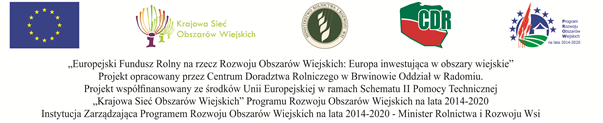 Załącznik nr 1/2021do Regulaminu XIV edycji Konkursu na Najlepsze Gospodarstwo Ekologiczne  w 2021 r.FORMULARZ ZGŁOSZENIOWY                XIV ogólnopolskiego Konkursu na Najlepsze Gospodarstwo Ekologiczne                                                                        w 2021 r.I. Podstawowe informacje1. Dane właściciela / dzierżawcy gospodarstwa:Imię ………………………………………………………..Nazwisko…………………………………………………l a. – PESEL………………………………………………….2. Numer ewidencyjny gospodarstwa (zgodnie z ewidencją prowadzoną przez Agencję Restrukturyzacji i Modernizacji Rolnictwa)  …………………………………………………………………………3. Rok, w którym gospodarstwo zostało zgłoszone do systemu rolnictwa ekologicznego……………………………………………………………………………………………………………………………………………4. Rok w którym gospodarstwo zakończyło okres przestawiania …………………………………………5. Krótki opis struktury organizacyjnej w gospodarstwie (gospodarstwo rodzinne, lub prowadzone w oparciu o pracowników najemnych, lub kooperatywa)…………………………………………………………………………………………………………………………………………….5a. Czy w gospodarstwie prowadzona jest ekologiczna produkcja zwierzęca?……………………………………………………………………………………………………………………………………………6. Numer aktualnego certyfikatu wydanego podmiotowi gospodarczemu określonego w art.29 ust. I rozporządzenia (WE) nr 834/2007 ………………………………………………………………………………..7. Nazwa  upoważnionej jednostki certyfikującej kontrolującej zgłaszane gospodarstwo:a) w roku oceny .................................................................................. . b) w roku/latach poprzednich…………………………………………………………… 8. Adres gospodarstwa:Kod pocztowy …………………………….. , poczta …………………………………………………………..Miejscowość ……………………………………….ul . …………………………………..nr domu ……………………………………..8a. Adres zamieszkania (jeśli jest inny niż gospodarstwa):Kod pocztowy………………………………………………, poczta …………………………………………………………..Miejscowość .............................................ul…………………………………nr domu…………………………..9. Kontakt:Tel./fax ……………………………………………Tel. Kom………………………………………….E-mail………………………………………………II. Główny kierunek produkcji gospodarstwa — krótki opis:…………………………………………………………………………………………………………………………………………………………………………………………………………………………………………………………………………………………………………………………………………………………………………………………………………………………………………………………………………………….III. Dane osoby / instytucji zgłaszającej gospodarstwo do konkursu:………………………………………………………………………………………………………………………………………………………………………………………………………………………………………………………………………………………………………………………………………………………………………………………………………………………………………………………………………………………Zgłaszam udział w XIV ogólnopolskim Konkursie na Najlepsze Gospodarstwo Ekologiczne w 2021 r.Zgoda na przetwarzanie danych osobowych i publikacji wizerunku dla potrzeb konkursuWyrażam zgodę na przetwarzanie moich danych osobowych i danych o prowadzonej przeze mnie działalności w rolnictwie ekologicznym dla celów przeprowadzenia konkursu, wyłonienia laureatów i przyznania nagród oraz umieszczenie ich w publikacji, na stronach internetowych i materiałach poświęconych konkursowi.Dane osobowe będą przetwarzane zgodnie z obowiązującymi przepisami prawa2 w celach prowadzenia konkursu, wyłonienia laureatów i przyznania nagród.Potwierdzam wiarygodność powyższych danych, znajomość i akceptację regulaminu Konkursu na Najlepsze Gospodarstwo Ekologiczne w 2021 r.                                                                                                                                                                               ……………………………………………………..Czytelny podpis rolnika…………………………………………………………………………. Data i czytelny podpis osoby zgłaszającej 2 rozporządzenie Parlamentu Europejskiego i Rady (UE) 2016/679 z dnia 27 kwietnia 2016 r. w sprawie ochrony osób fizycznych w związku z przemarzaniem danych osobowych i w sprawie swobodnego przepływu takich danych oraz uchylenia dyrektywy 95/46/WE (ogólne rozporządzenie o ochronie danych) (Dz. Urz. UE L 119 z04.05.2016, str. l, z późn. zm.) i przepisami krajowymi w tym zakresie.Klauzula informacyjna w przypadku zbierania danych bezpośrednio od osób, których dane dotyczą Nazwa formy edukacyjnej: XIV edycja Konkursu na najlepsze gospodarstwo ekologiczne w 2021 r.Zgodnie  z art. 13 ust. 1-2 rozporządzenia Parlamentu Europejskiego i Rady (UE) 2016/679 z 27.04.2016 r. w sprawie ochrony osób fizycznych w związku z przetwarzaniem danych osobowych i w sprawie swobodnego przepływu takich danych oraz uchylenia dyrektywy 95/46/WE (Dz.Urz. UE L 119, s. 1)  dalej RODO - informujemy, że:                                                                                                                                                                                     I. Administrator danych osobowych                                                                                                                                    Administratorem Pani/Pana danych osobowych jest  …………………………………………………………………….                  II. Inspektor Ochrony Danych                                                                                           W……………………………….wyznaczono Inspektora Ochrony Danych, z którym może się Pan/Pani skontaktować w sprawach ochrony swoich danych osobowych pod e-mailem………………………..   lub pisemnie na adres naszej siedziby, wskazany w pkt I.                                                                                                                                         III. Cele i podstawy prawne przetwarzania                                                                                                                  Jako administrator będziemy przetwarzać Pani/Pana dane osobowe w celu przeprowadzenia konkursu oraz rozliczenia kosztów ww. wydarzenia, na podstawie Pani/Pana zgody (podstawa z art. 6 ust. 1 lit. a RODO).                                                                                                                                                                      IV. Okres przechowywania danych                                                                                                                              Pani/Pan dane osobowe będą przetwarzane do czasu osiągnięcia celu dla jakiego zostały pozyskane, przez okres przewidziany przepisami prawa w tym zakresie w tym szczególnie przez okres przechowywania dokumentacji określony w przepisach i uregulowaniach wewnętrznych   w zakresie archiwizacji dokumentów.                                                                                                                                                           V. Odbiorcy danych                                                                                                                                                    Pani/Pana dane osobowe mogą być udostępniane innym podmiotom jeżeli obowiązek taki będzie wynikać z przepisów prawa, w szczególności CDR Oddział w Radomiu, Ministerstwu Rolnictwa i Rozwoju Wsi oraz Agencji Restrukturyzacji i Modernizacji Rolnictwa.                                                                             VI. Prawa osób, których dane dotyczą: Zgodnie z RODO, przysługuje Pani/Panu:                                                            a)	prawo dostępu do swoich danych oraz otrzymania ich kopii;                                                             b)	prawo do sprostowania (poprawiania) swoich danych;                                                                                     c)	prawo do usunięcia danych;                                                                                                                             d)	ograniczenia przetwarzania danych;                                                                                                                   e)	prawo do wniesienia sprzeciwu wobec przetwarzania danych;                                                                      f)	prawo do wniesienia skargi do Prezesa Urzędu Ochrony Danych Osobowych.                                              Jeżeli chce Pani/Pan skorzystać z któregokolwiek z tych uprawnień prosimy o kontakt z Inspektorem Ochrony Danych Osobowych wskazany w pkt. II lub pisemnie na adres naszej siedziby, wskazany w pkt I.                                                                                                                                                                                        VII. Informacja o wymogu/dobrowolności podania danych                                                                                    Podanie danych ma charakter dobrowolny, ale jest konieczne do przeprowadzenia oraz rozliczenia kosztów ww. wydarzenia.                                                                                                                                                   VIII. Zautomatyzowane podejmowanie decyzji                                                                                                       Pani/Pana dane osobowe nie będą przetwarzana w sposób zautomatyzowany i nie będą profilowane.Jednocześnie wyrażam zgodę na wykorzystanie zdjęć z moim wizerunkiem, w materiałach informacyjnych i promocyjnych publikowanych m.in. na stronie internetowej ODR, CDR, SIR oraz na profilu SIR w portalach społecznościowych. Niniejsza zgoda stanowi zezwolenie na rozpowszechnianie wizerunku w rozumieniu art. 81 ustawy z dnia 1994 r. o prawie autorskim i prawach pokrewnych (Dz. U. z 2017 poz. 880 t.j. z dnia 05 kwietnia 2017 r.) ………………………………………………………………………. (data i czytelny podpis uczestnika)